Comité du développement et de la propriété intellectuelle (CDIP)Vingtième sessionGenève, 27 novembre au 1er décembre 2017Ordre du jouradopté par le comitéOuverture de la sessionÉlection d’un vice-président par intérimAdoption de l’ordre du jourVoir le présent document.Adoption du projet de rapport de la dix-neuvième session du CDIPVoir le document CDIP/19/12 Prov.Déclarations généralesSuivi, évaluation et examen de la mise en œuvre de toutes les recommandations du Plan d’action pour le développement et rapport sur cette mise en œuvreRapport sur l’état d’avancement des projetsVoir le document CDIP/20/2.Mesures prises pour diffuser l’information contenue dans la base de données consacrée aux éléments de flexibilitéVoir le document CDIP/20/5.Contribution des organes compétents de l’OMPI à la mise en œuvre des recommandations du Plan d’action pour le développement qui les concernentVoir le document CDIP/20/9.Feuille de route pour encourager l’utilisation du forum sur le Web mis en place dans le cadre du “Projet relatif à la propriété intellectuelle et au transfert de technologie : élaborer des solutions face aux défis communs”Voir le document CDIP/20/7.Promotion des activités et ressources de l’OMPI relatives au transfert de technologieVoir le document CDIP/20/11.Inventaire des instances et conférences internationales prévoyant des initiatives en matière de transfert de technologieVoir le document CDIP/20/12.6.i)	Assistance technique de l’OMPI dans le domaine de la coopération pour le développementRapport de la table ronde sur l’assistance technique et le renforcement des capacités : partage de données d’expérience, outils et méthodesVoir le document CDIP/20/3.Rapport sur la base de données relative à la liste des consultants de l’OMPIVoir le document CDIP/20/6.Examen du programme de travail pour la mise en œuvre des recommandations adoptéesSuivi du projet pilote sur la propriété intellectuelle et la gestion des dessins et modèles pour le développement des entreprises dans les pays en développement et les pays les moins avancés (PMA)Voir le document CDIP/20/4.Proposition révisée du groupe africain relative à l’organisation, tous les deux ans, d’une conférence internationale sur la propriété intellectuelle et le développementVoir le document CDIP/20/8.Examen du point 5 de la proposition conjointe soumise par les délégations des États-Unis d’Amérique, de l’Australie et du Canada sur les activités relatives au transfert de technologieVoir l’annexe I du document CDIP/18/6 Rev.et le document CDIP/20/10 Rev.Débat sur la manière de traiter les questions relatives aux objectifs de développement durable lors de futures sessions du CDIP, y compris la demande en faveur de l’établissement d’un point permanent de l’ordre du jourVoir le document CDIP/18/4.Discussion sur la mise en œuvre des recommandations de l’étude indépendanteVoir les documents CDIP/18/7 et CDIP/19/3.Étude sur l’utilisation de la propriété intellectuelle en ColombieVoir le document CDIP/20/INF/2.Étude sur l’utilisation du système de la propriété intellectuelle en Amérique centrale et en République dominicaineVoir le document CDIP/20/INF/3.Propriété intellectuelle et développementTravaux futursRésumé présenté par le présidentClôture de la session[Fin du document]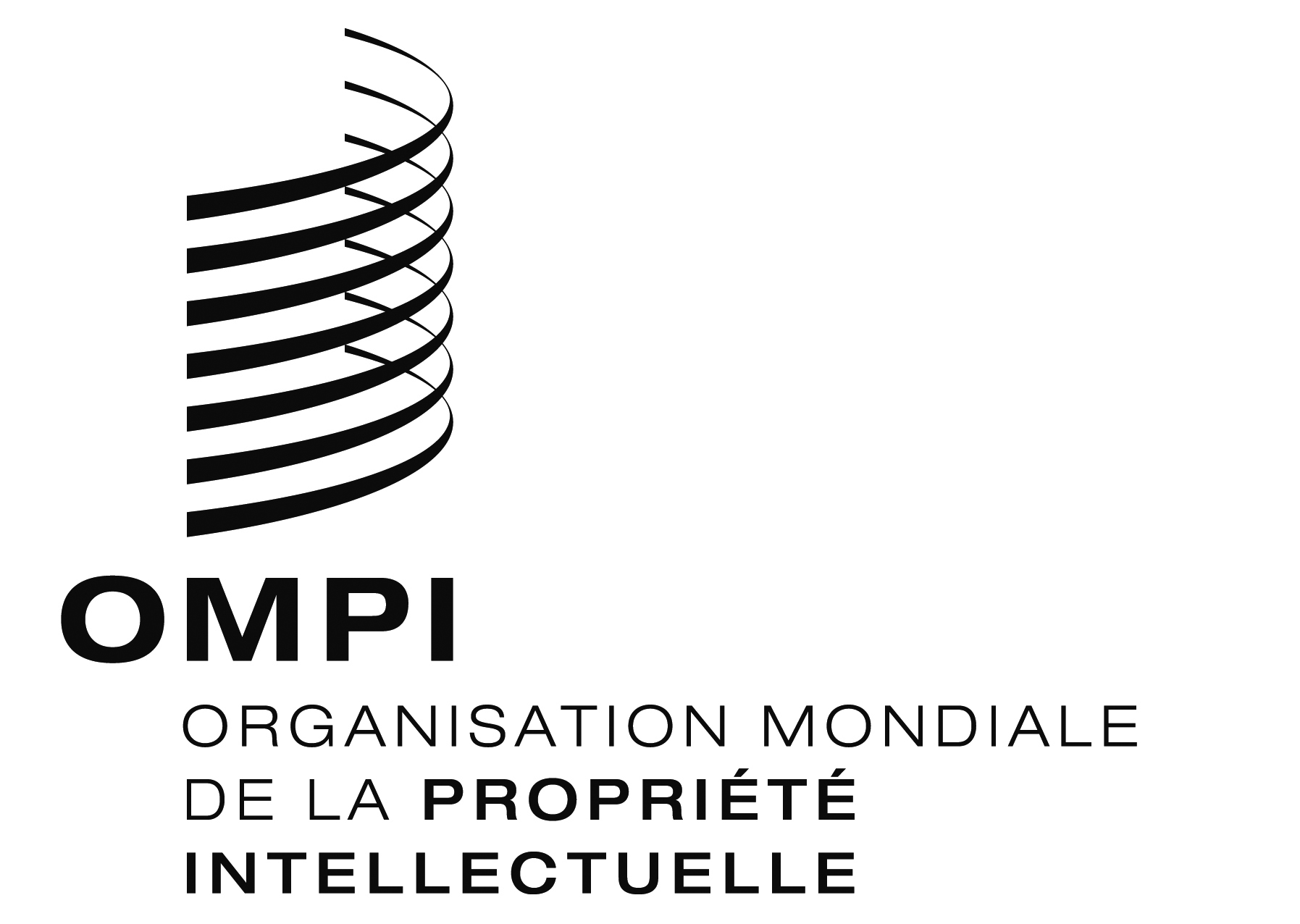 FCDIP/20/1 CDIP/20/1 CDIP/20/1 ORIGINAL : anglais ORIGINAL : anglais ORIGINAL : anglais DATE : 27 novembre 2017 DATE : 27 novembre 2017 DATE : 27 novembre 2017 